         Jona MusterAnschrift: Musterweg 77, 12130 StadtEmail: jona.muster@gmail.comTelefon: +49 176 6934443Geb. am 01.01.1990Familienstand: ledigPraktische Erfahrungseit 09/2018Grafikdesigner im digitalen BereichSoftware Behlen GmbH (Fulda, DE)∙ Konzipierung der Layouts für Lern-Apps∙ Einbindung von Animationen undInteraktionen∙ Erstellung von Brandings und CI’s∙ Entwurf von Illustrationen und GIFs∙ UI Design von Webportalen10/2016 – 09/2018Grafikdesigner im digitalen BereichGoldwin Software GmbH (Fulda, DE)∙ Erstellung von Layouts für Web-Apps und Web-Portale∙ Konzipierung von UI Designs∙ Entwurf von Illustrationen und Icons für Produkte∙ Assistenz bei der Erstellung vonInteraktionen∙ Regelmäßige Arbeit mit Adobe After Effects08/2015 – 02/2016Praktikum als GrafikdesignerDesign Studio Less (Fulda, DE)∙ Assistenz bei der Erstellung von Corporate Designs∙ Unterstützung bei der Kreation vonInteraktionen∙ Ausführung von Design-Konzepten∙ Regelmäßige Teilnahme an Kundenmeetings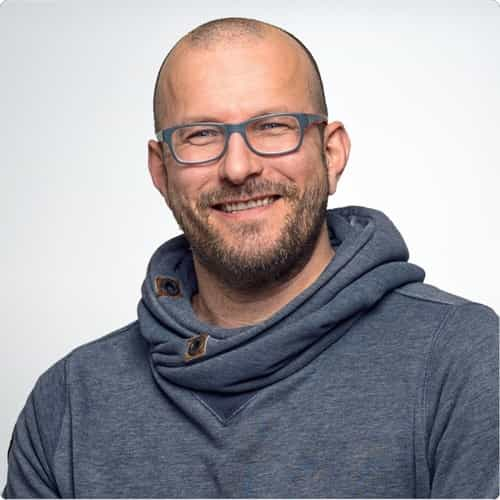 02/2014 – 08/2014Werkstudent im Bereich Grafikdesign12/h pro Woche bei Software Mensen GmbH (Fulda, DE)∙ Erstellung der Logoentwürfen∙ Assistenz bei der Vorbereitung Kundenpräsentationen∙ Konzipierung von Business Cards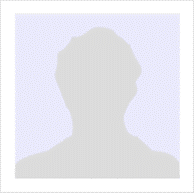 Bildungsweg10/2013 – 08/2016B. A. GrafikdesignAMD (Fulda, DE)Vertiefung: Corporate DesignAbschlussarbeit: “Der öffentliche Personenverkehr von morgen – eine App” (Note 1,8)Auslandssemester an der NABA Mailand (IT)09/2007 – 06/2013AbiturSankt-Leonhard Gymnasium (Fulda, DE)Prüfungsfächer: Kunst, Mathematik, Geschichte, EnglischAbschlussnote (1,9)Weiterbildung02/2018Seminar im Bereich KundenpräsentationenHAUFE Akademie GmbH (Fulda, DE)04/2017 – 08/2017Designtrends in Corporate MediaDeutsche Medien Akademie (Online-Kurs)∙ Umfang: 4 Wochen mit je 5 Wochenstunden∙ Schwerpunkte: Gestaltungsregeln, relevante Entwicklungen, konstruktive Beurteilung von Trends und EntwicklungenWeitere KenntnisseSprachenDeutsch – MutterspracheEnglisch – fließend in Wort und SchriftSpanisch – erweiterte GrundkenntnisseSoftwareAdobe Photoshop – ausgezeichnetAdobe Illustrator – sehr gutAdobe XD – sehr gutAdobe After Effects – gutMS Powerpoint, Word, Excel – sehr gutSonstigeFührerscheinklasse BInteressenPorträts und Landschaften fotografierenZeichnen und DIY-Projekte umsetzenJoggen (3x pro Woche)Video-Anleitungen zur Bearbeitung dieser Vorlage: https://lebenslaufdesigns.de/wp-content/uploads/Anleitung-zur-Bearbeitung.pdf